		          Part Time Library Clerk Employment Application 
Williamson Public Library
6380 Route 21, Suite 1
Williamson, NY 14589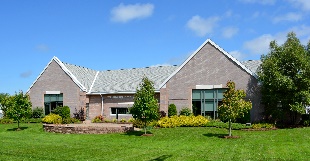 Applicant InformationEducationHigh School:__________________________________________________   Address______________________________________________Did You Graduate: Yes or No                                                                                      Degree Received______________________________________
College:__________________________________________________           Address______________________________________________Did You Graduate: Yes or No                                                                                      Degree Received______________________________________
Other:__________________________________________________             Address______________________________________________Did You Graduate: Yes or No                                                                                      Degree Received______________________________________References												PAGE TWOThree Professional References RequiredCompany:___________________________________________________________________Address:____________________________________________________________________            Phone: ___________________________City:______________________________________  State:____________________________Company:___________________________________________________________________Address:____________________________________________________________________            Phone: ___________________________City:______________________________________  State:____________________________Company:___________________________________________________________________Address:____________________________________________________________________            Phone: ___________________________City:______________________________________  State:____________________________Previous Employment                                                                                                                                                                                   Company: ______________________________________________________________________ Phone:_____________________________Address:_______________________________________________________________________   Supervisor:_________________________Job Title:_______________________________________________________________________ 
Responsibilities:______________________________________________________________________________________________________________________________________________________________________________________________________________________ From:_______________________  to ________________________________    May we Contact: ____________YES   or ______________NO

Reason for Leaving:______________________________________________________________________________________________
Company: ______________________________________________________________________ Phone:_____________________________Address:_______________________________________________________________________   Supervisor:_________________________Job Title:_______________________________________________________________________ 
Responsibilities:______________________________________________________________________________________________________________________________________________________________________________________________________________________ 
From:_______________________  to ________________________________    May we Contact: ____________YES   or ______________NO

Reason for Leaving:______________________________________________________________________________________________Previous Employment  											PAGE THREE                                                                                                                                                                             Company: ______________________________________________________________________ Phone:_____________________________Address:_______________________________________________________________________   Supervisor:_________________________Job Title:_______________________________________________________________________ 
Responsibilities:______________________________________________________________________________________________________________________________________________________________________________________________________________________ From:_______________________  to ________________________________    May we Contact: ____________YES   or ______________NO

Reason for Leaving:______________________________________________________________________________________________Company: ______________________________________________________________________ Phone:_____________________________Address:_______________________________________________________________________   Supervisor:_________________________Job Title:_______________________________________________________________________ 
Responsibilities:______________________________________________________________________________________________________________________________________________________________________________________________________________________ 
From:_______________________  to ________________________________    May we Contact: ____________YES   or ______________NO

Reason for Leaving:______________________________________________________________________________________________Hours You Are Available to Work at the LibraryPlease Share Why You Would Like to Work at the Library?                                                                            PAGE FOURI certify that my answers on this application and accompanying materials are true and complete to the best of my knowledge. If this application leads to employment, I understand that false or misleading information in my application or interview may result in my release.I give the Williamson Public Library the right to investigate all references, information provided and to secure additional information about me, if job-related. I hereby release from liability the employer and its representatives for seeking such information and all other persons, corporations or organizations for furnishing such information. Signed:___________________________________________________________   
Date:The Williamson Public Library is an Equal Opportunity EmployerThank you for your interest in securing a position at the Williamson Public Library.Your application will be kept on file as active for six months. If, after that time, you have not been hired, but still want to be considered for a position, please contact the library Director. 
If a position becomes available, your active application will be reviewed and you may be contacted for an interview.Applications and accompanying materials may be submitted by mail, dropped off at the library, or via email attachment to the Williamson Public Library Director at kiraci@pls-net.orgFull Name:Date:LastFirstM.I.Address:Street AddressApartment/Unit #CityStateZIP CodePhone:EmailDate Available:Position Applied for:Are you a citizen of the ?YESNOIf no, are you authorized to work in the U.S.?YESNOHave you ever worked for the Library?YESNOIf yes, when?Have you ever been convicted of a felony?YESNOIf yes, explain:Full Name:Relationship:Full Name:Relationship:Full Name:Relationship:MONDAYTUESDAYWEDNESDAYTHURSDAYFRIDAYSATURDAYHours the Library is Open9:30 am to 8:30 pm9:30 am to 8:30 pm9:30 am to 8:30 pm9:30 am to 8:30 pm9:30 am to 5:00 pm10:00 am to 2:00 pmHours You Are Available to Work